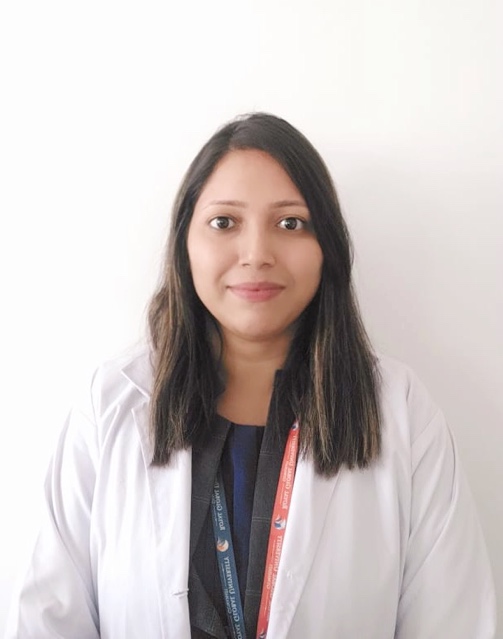 Dr. Lopa Das (PT), Associate Professor/ School Coordinator, Royal School of Medical and Allied Sciences, The Assam Royal Global UniversityQualification:Masters of Orthopaedic Manual Therapy ,KLE University (2008 -2010)Bachelors of physiotherapy (2003 -2007)from Rajiv Gandhi University of Health Sciences(RGUHS), KarnatakaWork Experience :Total 14years(12 years Academic )Sports Physiotherapist , Assam Cricket Association 2010-1011.College of Physiotherapy and Medical Sciences, PEWS Group of Institutions, Guwahati.(2011-2019)NEPNI Group Of Institutions 2020-2021.The Assam Royal Global university (April 2021 – till date )PUBLICATIONS : Research publications : 4Training / Internship:Professional Membership & Certification:Life Member of Indian Association of Physiotherapists Registration number (L-29765) .Dissertation during MPT:Effectiveness of Mckenzie Technique and Neural Mobilization Technique in Chronic Lumbar Radiculopathy (2008 – 2010)HospitalDesignationDurationPG Trainee in Dr Prabhakar Kore Hospital and Medical Research Centre, Belgaum , KarnatakaMasters of Physical Therapy (Training)For the period of 2 years Physiotherapy Intern Manipal Hospital, BangaloreMasters of Physical Therapy (Training)For the period of 3months, 2008Physiotherapy Intern in Chinmaya Mission Hospital , BangaloreInternFor the period of 1 month 2008Physiotherapy Intern WOCKHARDT  HospitalInternFor a period of 1 month year 2008Physiotherapy Intern St. Philomenas Hospital, BangaloreInternFor a period of 1 month year 2008